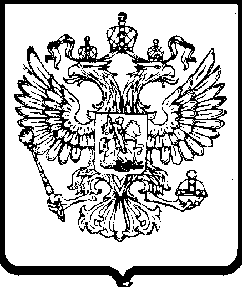 ПОСТАНОВЛЕНИЕ о  назначении административного наказания в виде административного штрафа по делу № 44АП/2014 об административном правонарушении  (ч. 1 ст. 14.9 КоАП РФ)Резолютивная часть объявлена 07.11.2014В полном объеме изготовлено 10.11.201410 ноября 2014г.			      		                         	       	 г. Екатеринбург	Заместитель Руководителя Управления Федеральной антимонопольной службы по Свердловской области […], рассмотрев, на основании ст. 23.48  КоАП РФ и в порядке ст. 29.7 КоАП РФ, Протокол от 23.10.2014 и иные материалы дела об административном правонарушении в отношении должностного лица – председателя Комитета по транспорту, организации дорожного движения и развитию улично-дорожной сети Администрации г. Екатеринбург […], по факту нарушения ч.1 ст.14.9 КоАП РФ.УСТАНОВИЛ:Поводом к возбуждению дела согласно ч. 1.2 ст. 28.1 КоАП РФ  явилось Решение комиссии Свердловского УФАС России от 26.03.2014 по делу № 43, которым    признан факт нарушения  Администрацией г. Екатеринбурга в рамках деятельности Комитета по транспорту, организации дорожного движения и развитию улично-дорожной сети п. 7 ч. 1 ст. 15 Закона о защите конкуренции, выразившегося в предоставлении хозяйствующему субъекту (ЕМУП «Муниципальное объединение автобусных предприятий») с нарушением порядка, установленного главой 5 Закона о защите конкуренции, приемущества, которое обеспечило указанному хозяйствующему субъекту более выгодные условия деятельности по осуществлению пассажирских перевозок (муниципальной преференции), путем подписания Дополнительного соглашения от 15.12.2011 к договору №3 от 01.01.2009.Дело № 44 АП  согласно п. 4 ч. 4 ст. 28.1 КоАП РФ возбуждено 01.09.2014 Определением, производство по делу осуществлялось в форме административного расследования, срок проведения которого был продлен Определением от 29.10.2014.Извещение о явке на составление Протокола об административном правонарушении по делу №44 АП содержалось в сопроводительном письме Свердловского УФАС России (исх. № 12235 от 17.09.2014), которым  определены дата и время составления протокола об административном правонарушении 02.10. 2014 г. в 14 часов 00 минут. В связи с ходатайством […] (вх.01-20384 от 02.10.14) о переносе времени явки на составление протокола, извещением, направленным сопроводительным письмом Свердловского УФАС России (исх. № 13264 от 07.10.2014), определены новые дата и время составления протокола об административном правонарушении 23.10. 2014 г. в 11 часов 00 минут.В соответствии с ч. 4.1 ст. 28.2 КоАП РФ протокол составлен в отсутствие председателя Комитета по транспорту, организации дорожного движения и развитию улично-дорожной сети Администрации г. Екатеринбург […], извещенного в соответствии со ст.25.15 КоАП РФ (уведомление о вручении от 14.10.2014), но в присутствии защитника -Осипова Г.С.(доверенность от 01.10.14).Определением от 24.10.2014 назначены время и место рассмотрения дела на 07.11.2014 г. в 09 часов 30 минут. (исх. №14201), когда оно и было рассмотрено.В соответствии с ч. 2  ст. 25.1 КоАП РФ дело рассмотрено в отсутствие в председателя Комитета по транспорту, организации дорожного движения и развитию улично-дорожной сети Администрации г. Екатеринбург […], извещенного в соответствии со ст.25.15 КоАП РФ (уведомление о вручении от 31.10.2014, от 05.11.2014).Отводов не заявлено, а обстоятельств, исключающих возможность рассмотрения дела об административном правонарушении должностным лицом Свердловского УФАС России (ст. 29.2 КоАП РФ) не выявлено. Ходатайств не заявлено.Оценив в порядке ст. 26.11 КоАП  РФ имеющиеся в деле доказательства, должностное лицо пришло к следующим выводам относительно подлежащих согласно ст. 26.1 КоАП РФ выяснению обстоятельств.1.Наличие события совершенного 15.11.2011 по месту ахождения органа местного самоуправления административного правонарушения, предусмотренного ч.1 ст. 14.9 КоАП РФ, подтверждается Решением комиссии Свердловского УФАС России от 26.03.2014 по делу № 43, которым признан факт нарушения Администрацией г. Екатеринбурга в рамках деятельности Комитета по транспорту, организации дорожного движения и развитию улично-дорожной сети п. 7 ч. 1 ст. 15 Закона о защите конкуренции, выразившегося в предоставлении хозяйствующему субъекту (ЕМУП «Муниципальное объединение автобусных предприятий») с нарушением порядка, установленного главой 5 Закона о защите конкуренции, приемущества, которое обеспечило указанному хозяйствующему субъекту более выгодные условия деятельности по осуществлению пассажирских перевозок (муниципальной преференции), путем подписания Дополнительного соглашения от 15.12.2011 к договору №3 от 01.01.2009.Решением Арбитражного суда Свердловской области по делу № А60-23905/2011 установлено, что Управление правомерно квалифицировало действия администрации по изменению (перераспределению) городских автобусных маршрутов, в частности, маршрутов № 21, 23, 76, 50М в пользу одного перевозчика, имеющего муниципальную форму собственности (ЕМУП «МОАП»), в ущерб интересам других, частных перевозчиков (пункт 1.2 решения по делу № 68/72/24 от 02.06.2011) как нарушающие требования п. 7 ч. 1 ст. 15 Закона о защите конкуренции, которым запрещено предоставление муниципальной преференции в нарушение порядка, установленного главой 5 Закона о защите конкуренции. Постановлением Семнадцатого арбитражного апелляционного суда от 27.01.2012 № 17АП-13889/2011-АК, решение Арбитражного суда Свердловской области по делу   № А60-23905/2011 оставлено без изменения;2.  В соответствии с частью 1 статьи 37 ФЗ от 26.07.2006 № 135-ФЗ «О защите конкуренции» (далее Закон о защите конкуренции) за нарушение органом местного самоуправления антимонопольного законодательства к ответственности привлекаются их должностные лица в случаях и в порядке, которые установлены законодательством РФ.Согласно ст. 2.4 КоАП административной ответственности подлежит должностное лицо в случае совершения им административного правонарушения в связи с неисполнением либо ненадлежащим исполнением своих служебных обязанностей. […] назначен на должность председателя Комитета по транспорту, организации дорожного движения и развитию улично-дорожной сети Администрации города Екатеринбург Распоряжением Администрации города Екатеринбург №535рМ от 07.11.2013.В соответствии с п.2.3, п.2.4 должностной инструкции от 21.01.2010 председатель Комитета по транспорту, организации дорожного движения и развитию улично-дорожной сети: формирует транспортную политику в городе в интересах населения, участвует в формировании городского бюджета в рамках своих полномочий, анализирует транспортную ситуацию в городе, готовит информацию для Главы города о состоянии транспортной отрасли, а так же нормативные документы на местном уровне.Причастность должностного лица к совершению административного правонарушения, предусмотренного ч.1 ст. 14.9 КоАП РФ  установлена и подтверждается подписью […] в дополнительном соглашении от 15.12.2011 к договору №3 от 01.09.2009 .3. Административное правонарушение в соответствии со ст. 2.2 КоАП РФ признается совершенным умышленно, если лицо, его совершившее, осозновало противоправный характер своего действия (бездействия), предвидело его вредные последствия и желало наступления таких последствий или сознательно их допускало,  либо относилось к ним безразлично (ч.1), либо совершенным по неосторожности, если лицо, его совершившее, предвидело возможность наступления вредных последствий своего действия (бездействия), но без достаточных к тому оснований самонадеянно рассчитывало на предотвращение таких последствий, либо не предвидело возможности  наступления таких последствий, хотя должно было и могло их предвидеть (ч.2). Согласно устным и письменным объяснениям, представленным в материалах дела, […]. не осознавал противоправный характер своих действий, хотя мог и должен был его осознавать, то есть совершил административное правонарушение по неосторожности.4. Обстоятельствами смягчающими административную ответственность (ст. 4.2 КоАП РФ) являются:-совершение административного правонарушения впервые.      5. Обстоятельств, отягчающих административную ответственность (ст.4.3 КоАП РФ), не выявлено.6. Ущерба, причиненного административным правонарушением, не выявлено.7. Обстоятельств, исключающих производство по делу об административном правонарушении (ст.24.5 КоАП РФ), не выявлено.8. Действия должностных лиц, которые недопустимы в соответствии с антимонопольным законодательством Российской Федерации и приводят или могут привести к недопущению, ограничению или устранению конкуренции, а равно к ограничению свободного перемещения товаров (работ, услуг), свободы экономической деятельности, согласно ч. 1. ст. 14.9 КоАП влекут наложение административного штрафа на должностных лиц в размере от пятнадцати тысяч до тридцати тысяч рублей.Исходя из вышеизложенного, руководствуясь ч. 1 ст. 37 Закона о защите конкуренции,  ч.1 ст. 14.9, 29.9, 29.10  КоАП РФ, ПОСТАНОВИЛ:Признать должностное лицо - председателя Комитета по транспорту, организации дорожного движения и развитию улично-дорожной сети Администрации г. Екатеринбург [….], виновным в совершении административного правонарушения, административная ответственность за которое установлена ч. 1 ст. 14.9 КоАП РФ, и назначить ему административное наказание в виде административного штрафа в размере 15 000 (пятнадцати тысяч) рублей.          В соответствии  с п. 3 ч. 1 ст. 30.1  и  ч. 1 ст. 30.3  КоАП РФ постановление  по делу  об  административном   правонарушении  может  быть  обжаловано  в вышестоящий орган,   вышестоящему  должностному  лицу,  либо  в  суд  по месту совершения административного правонарушения в течение десяти суток со дня вручения или получения копии постановления.  Согласно части 1 статьи 32.2 Кодекса  Российской  Федерации  об  административных  правонарушениях  административный  штраф  должен быть  уплачен   лицом, привлеченным  к  административной  ответственности, не  позднее  тридцати  дней  со дня  вступления постановления  о наложении  административного  штрафа  в законную  силу  либо  со дня  истечения  срока  отсрочки  или  срока  рассрочки, предусмотренных  статьей 31.5  Кодекса  Российской  Федерации  об  административных  правонарушениях. В трехдневный срок  со дня уплаты штрафа […]. надлежит представить в УФАС по Свердловской области надлежащим образом заверенные копии платежных документов. Согласно ст. 20.25 КоАП РФ, неуплата административного штрафа в срок, предусмотренный настоящим Кодексом, влечет наложение административного штрафа в двукратном размере суммы неуплаченного административного штрафа, но не менее одной тысячи рублей, либо административный арест на срок до пятнадцати суток, либо обязательные работы на срок до пятидесяти часов.     При неуплате административного штрафа в указанный срок правонарушителю надлежит явиться в первый следующий за ним рабочий день в Свердловское УФАС России (г. Екатеринбург, ул. Московская, д. 11, каб. 304) для составления протокола об административном правонарушении по ч.1 ст. 20.25 КоАП РФ, с документами, удостоверяющими личность и служебное положение.      Суммы штрафов, уплаченных за нарушения антимонопольного законодательства, зачисляются в соответствии с приказом Минфина РФ от 21.12.2011 N 180н  «Об утверждении указаний о порядке применения бюджетной классификации Российской Федерации» по следующим реквизитам:Получатель: ИНН 6658065103КПП 665801001УФК по Свердловской области (Свердловское УФАС России)Р/с 40101810500000010010 в ГРКЦ ГУ Банка России по Свердловской области, г. Екатеринбург БИК 046577001Назначение платежа: КБК (код бюджетной классификации) – 161  1 16 02010 01 6000 140 (Денежные взыскания (штрафы) за нарушение антимонопольного законодательства в сфере конкуренции на товарных рынках, защиты конкуренции на рынке финансовых услуг, законодательства о естественных монополиях и законодательства о государственном регулировании цен (тарифов), налагаемые федеральными органами государственной власти)ОКТМО 65701000	Заместитель руководителя 	Свердловского УФАС			                                   	[…]исп. Лопарева Александра Дмитриевнател.377-00-39